石河子大学化学化工学院项目实验风险评估表项目名称：                                                         评估类型：□ 新项目实验评估；□ 新实验方案评估。项目基本信息评估内容 2.1 过程危险性评估注：评估结果内填写本项目实施过程中的危险性及其预防措施2.2 化学品危险性评估注：填写本项目实施过程中使用的化学品的危险性及其预防措施，可加行2.3 设备危险性评估注：填写本项目实施过程中使用设备的危险性及其预防措施，可加行2.4 实验操作过程 注：填写本项目实验的操作步骤，可加行2.5 实验操作风险评估风险类别摘要根据2.1～2.5项的评估内容，列出该项目存在哪些方面的风险。应急处理个人防护用品风险评估结论负责人签名化学品安全技术说明书项目基本信息项目基本信息项目实验内容及目标简述项目实验参与人实验地点用房安全负责人事故紧急联系人评估项目评估内容过程危险性分析过程失控预防措施化学品名称危险性预防措施设备名称使用说明操作步骤操作内容评估内容评估结果是否所有参加人员都进行过适当培训？□ 是    □ 否如果在设备上发生了潜在的错误操作，是否会产生较大的危害？□ 是    □ 否风险类别评估结果过程危险性□ 是    □ 否化学品危险性□ 是    □ 否设备危险性□ 是    □ 否实验操作危险性□ 是    □ 否错误操作的危险性□ 是    □ 否应急措施实验室：提供化学品泄漏处置物，安装应急洗眼器、应急处理所需试剂；走廊内：安装冲淋装置、医药急救箱、泡沫、二氧化碳、砂土灭火器；急救方案皮肤接触： 脱去污染的衣着，用流动清水冲洗。眼睛接触： 提起眼睑，用流动清水或生理盐水冲洗。就医。吸入： 脱离现场至空气新鲜处。如呼吸困难，给输氧。就医。食入： 饮足量温水，催吐。就医。个人防护措施（1）进入实验室需穿实验服，学生自带；（2）进入实验室需配戴化学安全防护眼镜；（3）实验操作时应配戴丁腈橡胶防护手套，浓硫酸取样时应配戴氯丁橡胶手套；在实验桌抽屉内自取（根据抽屉标识）；（4）可能接触挥发性药品时，应佩戴过滤式防毒面罩(半面罩)；在实验桌抽屉内自取（根据抽屉标识）；（5）紧急事态抢救时，佩带自给式呼吸器；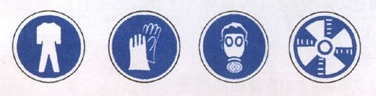 项目实验风险评估结论项目实验风险评估人项目负责人审核人第一部分 化学品名称第二部分 成分/组成信息第三部分 危险性概述第四部分 急救措施第五部分 消防措施第六部分 泄漏应急处理第七部分 操作处置与储存第八部分 接触控制/个体防护第九部分 稳定性和反应活性第十部分 废弃处置